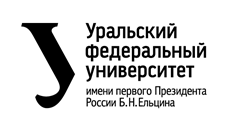                                 Ректору УрФУ                                Кокшарову В.АЗАЯВЛЕНИЕПрошу разрешить производить оплату за обучение_______________________________________________________________________________________________________(ФИО абитуриента)в соответствии с графиком платежей (приложение № 1) в связи с _____________________________________________________________________________     (указать причину)_____________________________________________________________________________Институт ____________________________________________________________________Направление__________________________________________________________________Приложение № 1График платежей на 20__/20__ уч. год: _____семестр в размере___________руб. до_______20__ г._____семестр в размере___________руб. до_______20__ г._____семестр в размере___________руб. до_______20__ г._____семестр в размере___________руб. до_______20__ г._____семестр в размере___________руб. до_______20__ г._____семестр в размере___________руб. до_______20__ г.Стоимость обучения на 20__/20__ уч. год установлена в размере ____________ руб. _______________________ (__________________)____________________                                       подпись                              (ФИО заказчика)	               датадоговор №_______________________от_________________20___г.тел._____________________________